SCHEDULE 1IN THE SUPREME COURT OF VICTORIA 
AT MELBOURNECOMMERCIAL COURT GROUP PROCEEDINGS LIST 								                S ECI 2020 02946B E T W E E N PlaintiffsALANNAH FOX & ANOTHER-and-WESTPAC BANKING CORPORATION (ACN 007 457 141)& ANOTHERDefendantsNOTICE OF OPTING OUT BY GROUP MEMBER   To: 	Commercial Court Registry	Supreme Court of Victoria	210 William Street 	Melbourne VIC 3000	flexcommissions@supcourt.vic.gov.au    I, [print name]…………………………………………………………………………………………   am a group member in the above group proceeding.I give notice under s 33J(2) of the Supreme Court Act 1986 (Vic) that I am opting out of this proceeding.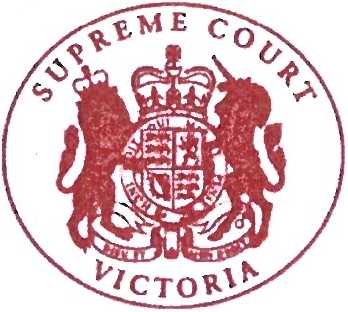 If you would like to opt out of the Flex Commissions Class Action (Westpac and St. George Finance), please return this form to the Commercial Court Registry of the Supreme Court of Victoria by email or post at the above addresses by 12 October 2023.Dated:Signature of group member or the group member’s solicitor: Address of group member:Email address of group member: 